OCHRONA DANYCH OSOBOWYCH I BEZPIECZEŃSTWO W INTERNECIE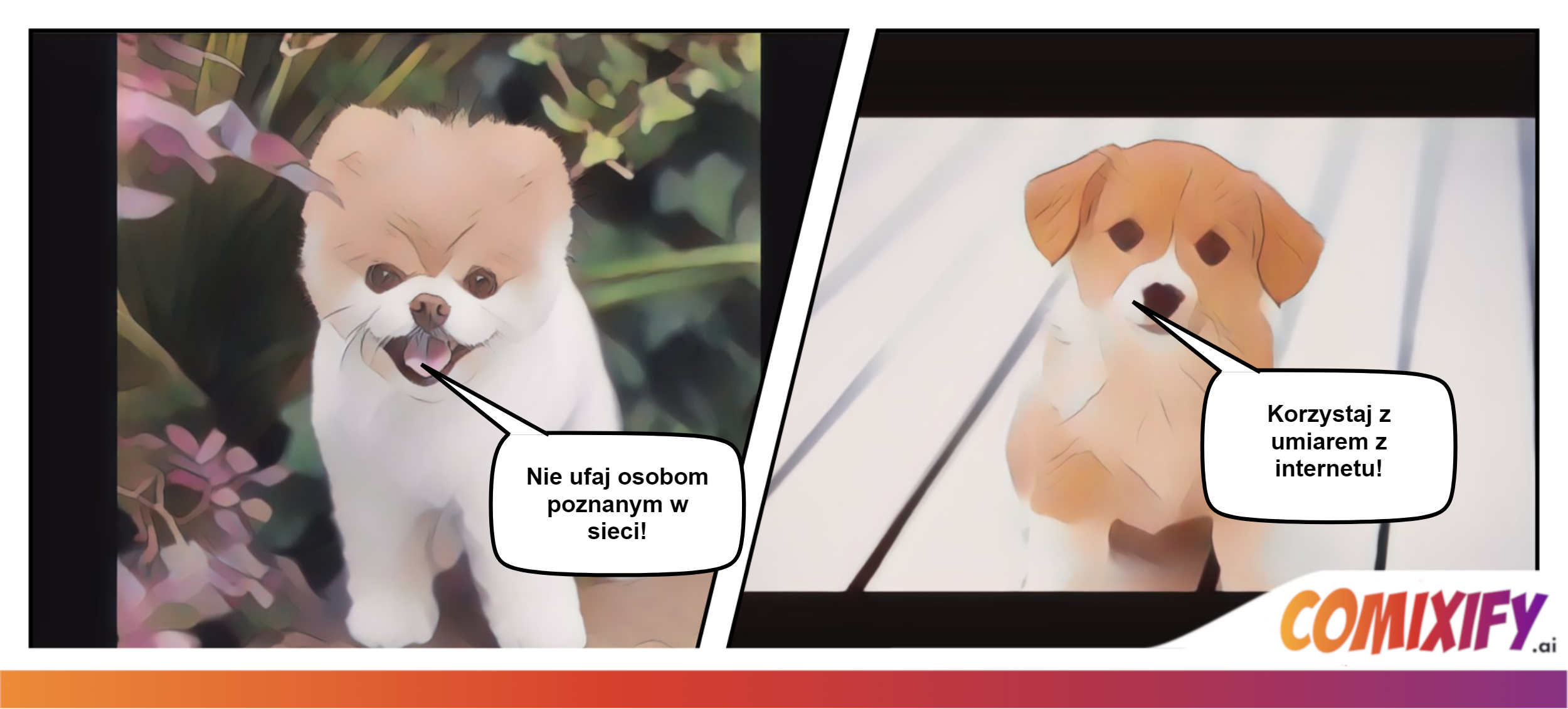 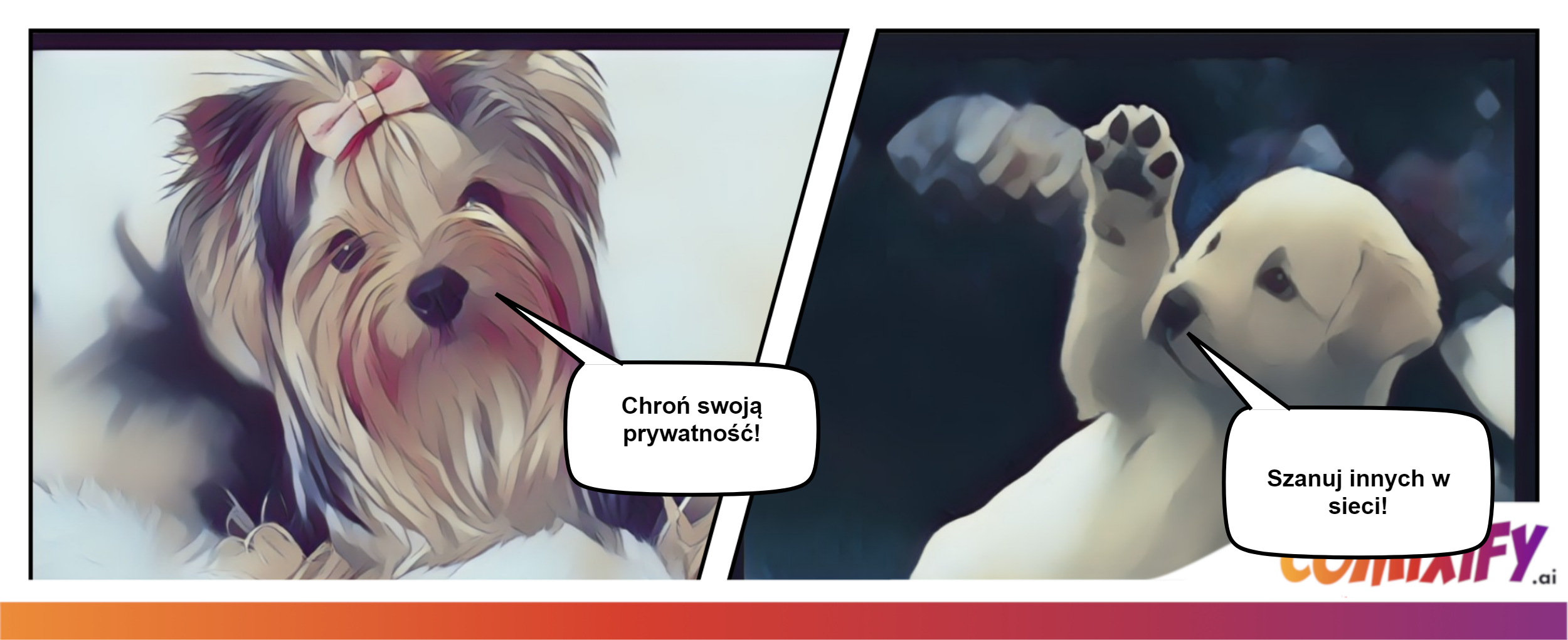 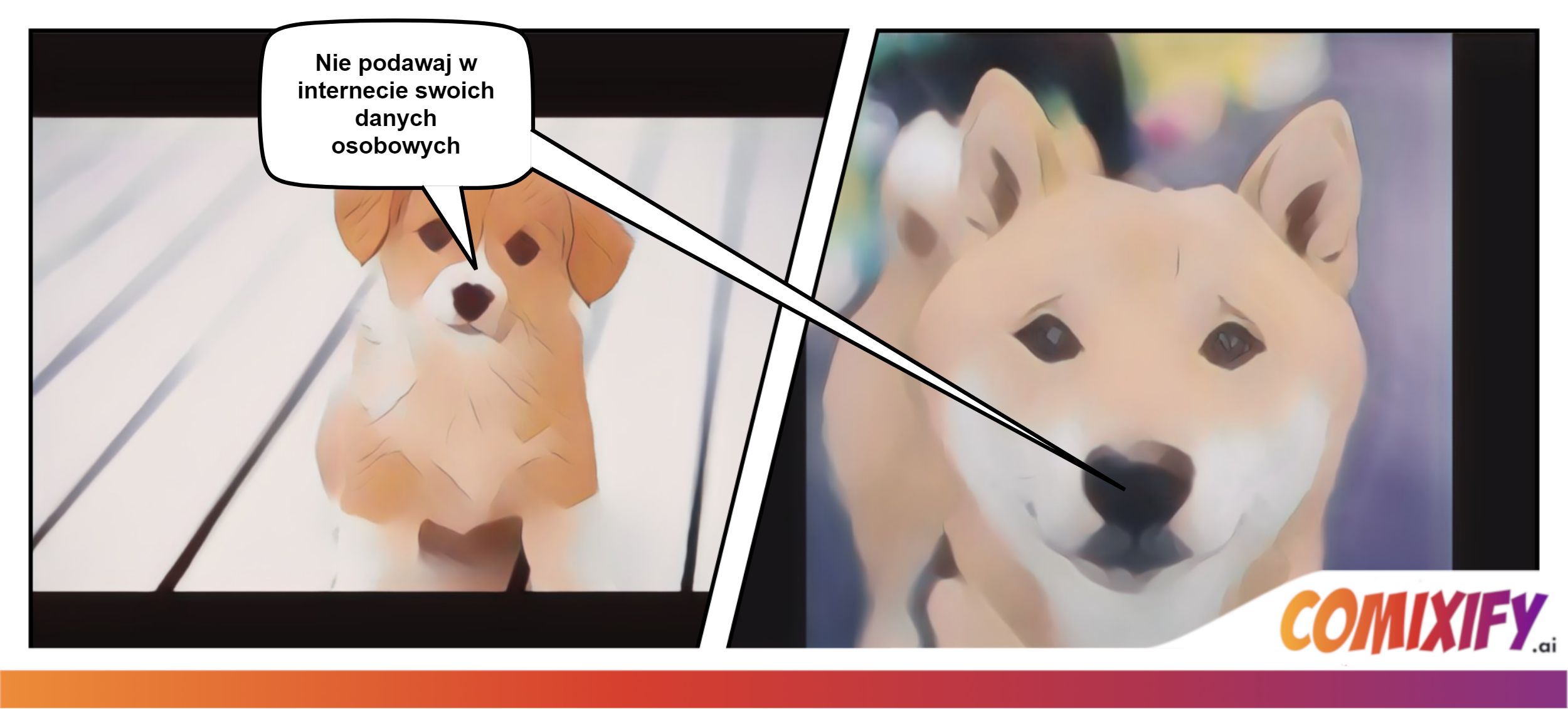 